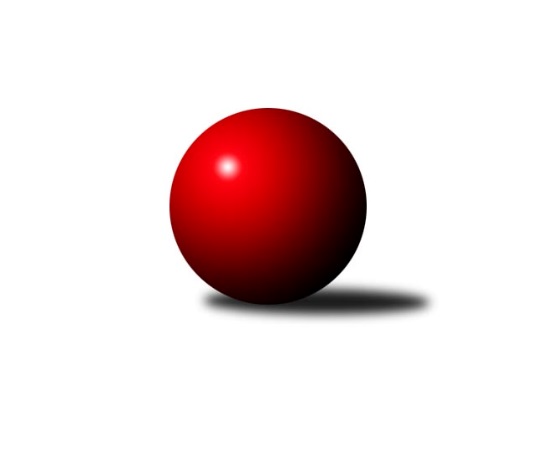 Č.13Ročník 2023/2024	19.5.2024 3. KLM D 2023/2024Statistika 13. kolaTabulka družstev:		družstvo	záp	výh	rem	proh	skore	sety	průměr	body	plné	dorážka	chyby	1.	KK Jihlava B	13	11	1	1	73.0 : 31.0 	(179.5 : 132.5)	3361	23	2250	1111	22.7	2.	TJ Sokol Mistřín	13	7	2	4	60.5 : 43.5 	(158.5 : 153.5)	3294	16	2212	1083	27.6	3.	KK Orel Telnice	13	8	0	5	59.0 : 45.0 	(155.5 : 156.5)	3259	16	2196	1064	28.2	4.	TJ Loko České Budějovice	13	8	0	5	57.0 : 47.0 	(161.5 : 150.5)	3218	16	2197	1021	40.9	5.	SK Baník Ratíškovice A	13	7	1	5	56.0 : 48.0 	(168.5 : 143.5)	3305	15	2223	1082	33.1	6.	TJ Centropen Dačice B	13	5	3	5	54.0 : 50.0 	(172.5 : 139.5)	3315	13	2213	1102	25.4	7.	TJ Sokol Slavonice	13	6	0	7	54.0 : 50.0 	(155.0 : 157.0)	3285	12	2203	1082	35.5	8.	TJ Sokol Vracov	13	5	2	6	50.0 : 54.0 	(155.5 : 156.5)	3318	12	2230	1088	31	9.	TJ Start Jihlava	13	5	2	6	49.5 : 54.5 	(162.0 : 150.0)	3241	12	2176	1065	33.5	10.	KK Slavoj Žirovnice	13	3	1	9	42.0 : 62.0 	(141.0 : 171.0)	3264	7	2211	1052	37	11.	Vltavan Loučovice	13	3	1	9	35.0 : 69.0 	(137.5 : 174.5)	3214	7	2170	1043	39.9	12.	TJ Sokol Husovice B	13	3	1	9	34.0 : 70.0 	(125.0 : 187.0)	3177	7	2171	1006	37.9Tabulka doma:		družstvo	záp	výh	rem	proh	skore	sety	průměr	body	maximum	minimum	1.	KK Jihlava B	7	6	1	0	42.0 : 14.0 	(100.0 : 68.0)	3341	13	3503	3208	2.	TJ Loko České Budějovice	7	6	0	1	41.0 : 15.0 	(105.0 : 63.0)	3178	12	3272	3107	3.	KK Orel Telnice	7	6	0	1	36.0 : 20.0 	(85.5 : 82.5)	3329	12	3429	3227	4.	TJ Centropen Dačice B	6	4	1	1	32.0 : 16.0 	(88.5 : 55.5)	3432	9	3575	3320	5.	TJ Start Jihlava	6	4	1	1	32.0 : 16.0 	(83.5 : 60.5)	3241	9	3330	3117	6.	TJ Sokol Vracov	7	4	1	2	33.0 : 23.0 	(88.5 : 79.5)	3363	9	3429	3308	7.	TJ Sokol Mistřín	7	4	1	2	31.5 : 24.5 	(83.0 : 85.0)	3361	9	3428	3237	8.	SK Baník Ratíškovice A	6	4	0	2	27.0 : 21.0 	(82.0 : 62.0)	3290	8	3409	3200	9.	KK Slavoj Žirovnice	6	3	1	2	24.0 : 24.0 	(70.5 : 73.5)	3318	7	3396	3230	10.	TJ Sokol Husovice B	6	2	1	3	18.0 : 30.0 	(63.0 : 81.0)	3238	5	3291	3186	11.	TJ Sokol Slavonice	6	2	0	4	24.0 : 24.0 	(70.5 : 73.5)	3225	4	3266	3168	12.	Vltavan Loučovice	7	2	0	5	22.0 : 34.0 	(81.0 : 87.0)	3262	4	3362	3068Tabulka venku:		družstvo	záp	výh	rem	proh	skore	sety	průměr	body	maximum	minimum	1.	KK Jihlava B	6	5	0	1	31.0 : 17.0 	(79.5 : 64.5)	3334	10	3412	3158	2.	TJ Sokol Slavonice	7	4	0	3	30.0 : 26.0 	(84.5 : 83.5)	3294	8	3414	3214	3.	TJ Sokol Mistřín	6	3	1	2	29.0 : 19.0 	(75.5 : 68.5)	3281	7	3353	3175	4.	SK Baník Ratíškovice A	7	3	1	3	29.0 : 27.0 	(86.5 : 81.5)	3308	7	3429	3220	5.	KK Orel Telnice	6	2	0	4	23.0 : 25.0 	(70.0 : 74.0)	3248	4	3427	3025	6.	TJ Loko České Budějovice	6	2	0	4	16.0 : 32.0 	(56.5 : 87.5)	3225	4	3333	3111	7.	TJ Centropen Dačice B	7	1	2	4	22.0 : 34.0 	(84.0 : 84.0)	3296	4	3359	3211	8.	TJ Sokol Vracov	6	1	1	4	17.0 : 31.0 	(67.0 : 77.0)	3310	3	3424	3093	9.	Vltavan Loučovice	6	1	1	4	13.0 : 35.0 	(56.5 : 87.5)	3206	3	3436	3029	10.	TJ Start Jihlava	7	1	1	5	17.5 : 38.5 	(78.5 : 89.5)	3241	3	3381	2987	11.	TJ Sokol Husovice B	7	1	0	6	16.0 : 40.0 	(62.0 : 106.0)	3167	2	3341	2972	12.	KK Slavoj Žirovnice	7	0	0	7	18.0 : 38.0 	(70.5 : 97.5)	3256	0	3362	3089Tabulka podzimní části:		družstvo	záp	výh	rem	proh	skore	sety	průměr	body	doma	venku	1.	KK Jihlava B	11	9	1	1	60.0 : 28.0 	(151.5 : 112.5)	3352	19 	5 	1 	0 	4 	0 	1	2.	TJ Centropen Dačice B	11	5	3	3	51.0 : 37.0 	(151.5 : 112.5)	3324	13 	4 	1 	0 	1 	2 	3	3.	SK Baník Ratíškovice A	11	6	1	4	49.0 : 39.0 	(141.5 : 122.5)	3308	13 	3 	0 	2 	3 	1 	2	4.	TJ Sokol Slavonice	11	6	0	5	49.0 : 39.0 	(132.5 : 131.5)	3283	12 	2 	0 	3 	4 	0 	2	5.	TJ Sokol Mistřín	11	5	2	4	47.5 : 40.5 	(130.5 : 133.5)	3303	12 	3 	1 	2 	2 	1 	2	6.	TJ Start Jihlava	11	5	2	4	46.5 : 41.5 	(144.0 : 120.0)	3246	12 	4 	1 	0 	1 	1 	4	7.	KK Orel Telnice	11	6	0	5	46.0 : 42.0 	(126.5 : 137.5)	3255	12 	4 	0 	1 	2 	0 	4	8.	TJ Loko České Budějovice	11	6	0	5	45.0 : 43.0 	(132.0 : 132.0)	3214	12 	5 	0 	1 	1 	0 	4	9.	TJ Sokol Vracov	11	4	2	5	44.0 : 44.0 	(135.5 : 128.5)	3315	10 	3 	1 	2 	1 	1 	3	10.	KK Slavoj Žirovnice	11	3	1	7	37.0 : 51.0 	(122.0 : 142.0)	3247	7 	3 	1 	2 	0 	0 	5	11.	TJ Sokol Husovice B	11	3	0	8	29.0 : 59.0 	(106.5 : 157.5)	3196	6 	2 	0 	3 	1 	0 	5	12.	Vltavan Loučovice	11	2	0	9	24.0 : 64.0 	(110.0 : 154.0)	3201	4 	1 	0 	5 	1 	0 	4Tabulka jarní části:		družstvo	záp	výh	rem	proh	skore	sety	průměr	body	doma	venku	1.	KK Orel Telnice	2	2	0	0	13.0 : 3.0 	(29.0 : 19.0)	3403	4 	2 	0 	0 	0 	0 	0 	2.	KK Jihlava B	2	2	0	0	13.0 : 3.0 	(28.0 : 20.0)	3375	4 	1 	0 	0 	1 	0 	0 	3.	TJ Sokol Mistřín	2	2	0	0	13.0 : 3.0 	(28.0 : 20.0)	3302	4 	1 	0 	0 	1 	0 	0 	4.	TJ Loko České Budějovice	2	2	0	0	12.0 : 4.0 	(29.5 : 18.5)	3227	4 	1 	0 	0 	1 	0 	0 	5.	Vltavan Loučovice	2	1	1	0	11.0 : 5.0 	(27.5 : 20.5)	3312	3 	1 	0 	0 	0 	1 	0 	6.	SK Baník Ratíškovice A	2	1	0	1	7.0 : 9.0 	(27.0 : 21.0)	3304	2 	1 	0 	0 	0 	0 	1 	7.	TJ Sokol Vracov	2	1	0	1	6.0 : 10.0 	(20.0 : 28.0)	3350	2 	1 	0 	0 	0 	0 	1 	8.	TJ Sokol Husovice B	2	0	1	1	5.0 : 11.0 	(18.5 : 29.5)	3174	1 	0 	1 	0 	0 	0 	1 	9.	TJ Sokol Slavonice	2	0	0	2	5.0 : 11.0 	(22.5 : 25.5)	3262	0 	0 	0 	1 	0 	0 	1 	10.	KK Slavoj Žirovnice	2	0	0	2	5.0 : 11.0 	(19.0 : 29.0)	3314	0 	0 	0 	0 	0 	0 	2 	11.	TJ Centropen Dačice B	2	0	0	2	3.0 : 13.0 	(21.0 : 27.0)	3312	0 	0 	0 	1 	0 	0 	1 	12.	TJ Start Jihlava	2	0	0	2	3.0 : 13.0 	(18.0 : 30.0)	3174	0 	0 	0 	1 	0 	0 	1 Zisk bodů pro družstvo:		jméno hráče	družstvo	body	zápasy	v %	dílčí body	sety	v %	1.	Josef Král 	KK Orel Telnice 	12	/	12	(100%)	32	/	48	(67%)	2.	Pavel Kabelka 	TJ Centropen Dačice B 	11	/	12	(92%)	33.5	/	48	(70%)	3.	Jakub Čopák 	KK Jihlava B 	11	/	13	(85%)	31	/	52	(60%)	4.	František Hrazdíra 	KK Orel Telnice 	10	/	12	(83%)	29	/	48	(60%)	5.	Jaroslav Matějka 	KK Jihlava B 	10	/	13	(77%)	34.5	/	52	(66%)	6.	Michal Dostál 	TJ Sokol Slavonice 	9	/	11	(82%)	31.5	/	44	(72%)	7.	Martin Voltr 	TJ Loko České Budějovice  	9	/	12	(75%)	30.5	/	48	(64%)	8.	Pavel Polanský ml.	TJ Sokol Vracov 	9	/	13	(69%)	32.5	/	52	(63%)	9.	Petr Votava 	TJ Start Jihlava  	9	/	13	(69%)	31	/	52	(60%)	10.	Patrik Solař 	KK Slavoj Žirovnice  	9	/	13	(69%)	29	/	52	(56%)	11.	Daniel Braun 	KK Jihlava B 	8	/	8	(100%)	25	/	32	(78%)	12.	Petr Janák 	TJ Centropen Dačice B 	8	/	10	(80%)	25.5	/	40	(64%)	13.	Jan Sýkora 	TJ Loko České Budějovice  	8	/	11	(73%)	29	/	44	(66%)	14.	Viktor Výleta 	SK Baník Ratíškovice A 	8	/	11	(73%)	28.5	/	44	(65%)	15.	Jaroslav Šerák 	SK Baník Ratíškovice A 	8	/	12	(67%)	31.5	/	48	(66%)	16.	David Drobilič 	TJ Sokol Slavonice 	8	/	13	(62%)	24.5	/	52	(47%)	17.	Svatopluk Kocourek 	TJ Sokol Husovice B 	7	/	9	(78%)	22	/	36	(61%)	18.	Marek Ingr 	TJ Sokol Mistřín  	7	/	11	(64%)	26	/	44	(59%)	19.	Lukáš Klojda 	TJ Loko České Budějovice  	7	/	11	(64%)	26	/	44	(59%)	20.	Ladislav Chalupa 	TJ Sokol Slavonice 	7	/	11	(64%)	25.5	/	44	(58%)	21.	Josef Gondek 	Vltavan Loučovice 	7	/	12	(58%)	31	/	48	(65%)	22.	Pavel Blažek 	TJ Sokol Slavonice 	7	/	12	(58%)	24	/	48	(50%)	23.	Libor Kočovský 	KK Slavoj Žirovnice  	7	/	13	(54%)	28	/	52	(54%)	24.	Jiří Šimeček 	KK Orel Telnice 	7	/	13	(54%)	27	/	52	(52%)	25.	Milan Mikáč 	KK Orel Telnice 	7	/	13	(54%)	25	/	52	(48%)	26.	Stanislav Partl 	KK Jihlava B 	6	/	7	(86%)	20.5	/	28	(73%)	27.	Roman Doležal 	TJ Start Jihlava  	6	/	10	(60%)	24	/	40	(60%)	28.	Tomáš Gaspar 	TJ Sokol Vracov 	6	/	10	(60%)	21.5	/	40	(54%)	29.	Matyáš Stránský 	KK Jihlava B 	6	/	10	(60%)	20	/	40	(50%)	30.	Jiří Radil 	TJ Sokol Husovice B 	6	/	10	(60%)	19.5	/	40	(49%)	31.	Radek Blaha 	TJ Sokol Mistřín  	6	/	10	(60%)	19.5	/	40	(49%)	32.	Dušan Rodek 	TJ Centropen Dačice B 	6	/	11	(55%)	28	/	44	(64%)	33.	Jiří Vlach 	TJ Start Jihlava  	6	/	11	(55%)	25.5	/	44	(58%)	34.	Lukáš Prkna 	TJ Centropen Dačice B 	6	/	11	(55%)	24.5	/	44	(56%)	35.	Radim Pešl 	TJ Sokol Mistřín  	6	/	11	(55%)	22	/	44	(50%)	36.	Zbyněk Bábíček 	TJ Sokol Mistřín  	6	/	11	(55%)	22	/	44	(50%)	37.	Tomáš Koplík ml.	SK Baník Ratíškovice A 	6	/	12	(50%)	27.5	/	48	(57%)	38.	Tomáš Zetek 	TJ Loko České Budějovice  	6	/	12	(50%)	24	/	48	(50%)	39.	Martin Votava 	TJ Start Jihlava  	6	/	13	(46%)	24.5	/	52	(47%)	40.	Tomáš Váňa 	KK Slavoj Žirovnice  	6	/	13	(46%)	24.5	/	52	(47%)	41.	Sebastián Zavřel 	TJ Start Jihlava  	5.5	/	12	(46%)	26	/	48	(54%)	42.	Roman Macek 	TJ Sokol Mistřín  	5	/	7	(71%)	14.5	/	28	(52%)	43.	Milan Kabelka 	TJ Centropen Dačice B 	5	/	8	(63%)	19.5	/	32	(61%)	44.	Dennis Urc 	SK Baník Ratíškovice A 	5	/	9	(56%)	20	/	36	(56%)	45.	Martin Bílek 	TJ Sokol Vracov 	5	/	9	(56%)	20	/	36	(56%)	46.	Petr Polanský 	TJ Sokol Vracov 	5	/	10	(50%)	23.5	/	40	(59%)	47.	Libor Dušek 	Vltavan Loučovice 	5	/	10	(50%)	18	/	40	(45%)	48.	Dominik Schüller 	SK Baník Ratíškovice A 	5	/	10	(50%)	17	/	40	(43%)	49.	Tomáš Suchánek 	Vltavan Loučovice 	5	/	12	(42%)	25	/	48	(52%)	50.	Jiří Bláha 	TJ Loko České Budějovice  	5	/	12	(42%)	20	/	48	(42%)	51.	Petr Valášek 	TJ Sokol Mistřín  	4.5	/	8	(56%)	17.5	/	32	(55%)	52.	Josef Blaha 	TJ Sokol Mistřín  	4	/	7	(57%)	13	/	28	(46%)	53.	Vojtěch Toman 	SK Baník Ratíškovice A 	4	/	8	(50%)	17	/	32	(53%)	54.	Lukáš Novák 	KK Jihlava B 	4	/	8	(50%)	13	/	32	(41%)	55.	Tomáš Válka 	TJ Sokol Husovice B 	4	/	10	(40%)	19	/	40	(48%)	56.	Petr Hlaváček 	TJ Start Jihlava  	4	/	11	(36%)	21	/	44	(48%)	57.	David Švéda 	KK Slavoj Žirovnice  	4	/	13	(31%)	19.5	/	52	(38%)	58.	Miroslav Čekal 	KK Slavoj Žirovnice  	3	/	4	(75%)	9	/	16	(56%)	59.	Miroslav Pešadík 	Vltavan Loučovice 	3	/	4	(75%)	7	/	16	(44%)	60.	Martin Fiala 	TJ Sokol Mistřín  	3	/	5	(60%)	12.5	/	20	(63%)	61.	Miroslav Kadrnoška 	TJ Sokol Slavonice 	3	/	5	(60%)	12	/	20	(60%)	62.	Jan Smolena 	Vltavan Loučovice 	3	/	6	(50%)	12	/	24	(50%)	63.	Jiří Ondrák ml.	TJ Sokol Slavonice 	3	/	6	(50%)	11	/	24	(46%)	64.	Jiří Matoušek 	TJ Sokol Slavonice 	3	/	7	(43%)	15.5	/	28	(55%)	65.	Tomáš Kordula 	TJ Sokol Vracov 	3	/	7	(43%)	13	/	28	(46%)	66.	Kamil Ševela 	SK Baník Ratíškovice A 	3	/	9	(33%)	16.5	/	36	(46%)	67.	Radim Meluzín 	TJ Sokol Husovice B 	3	/	9	(33%)	15	/	36	(42%)	68.	Tomáš Reban 	TJ Loko České Budějovice  	3	/	10	(30%)	20	/	40	(50%)	69.	Tomáš Bártů 	TJ Centropen Dačice B 	3	/	10	(30%)	18.5	/	40	(46%)	70.	Jakub Hnát 	TJ Sokol Husovice B 	3	/	10	(30%)	14.5	/	40	(36%)	71.	Miroslav Šuba 	Vltavan Loučovice 	3	/	11	(27%)	17	/	44	(39%)	72.	Zdenek Pokorný 	KK Orel Telnice 	3	/	12	(25%)	18.5	/	48	(39%)	73.	Pavel Ryšavý 	KK Slavoj Žirovnice  	3	/	12	(25%)	16.5	/	48	(34%)	74.	Tomáš Polánský 	TJ Loko České Budějovice  	2	/	3	(67%)	6	/	12	(50%)	75.	Petr Benedikt 	KK Jihlava B 	2	/	4	(50%)	9	/	16	(56%)	76.	Jaroslav Harca 	TJ Sokol Vracov 	2	/	6	(33%)	10	/	24	(42%)	77.	Jaroslav Suchánek 	Vltavan Loučovice 	2	/	8	(25%)	13	/	32	(41%)	78.	Martin Čopák 	KK Jihlava B 	2	/	9	(22%)	16	/	36	(44%)	79.	Vítězslav Nejedlík 	TJ Sokol Vracov 	2	/	10	(20%)	16	/	40	(40%)	80.	Jan Neuvirt 	TJ Centropen Dačice B 	2	/	10	(20%)	16	/	40	(40%)	81.	Jiří Dvořák 	KK Orel Telnice 	2	/	11	(18%)	16	/	44	(36%)	82.	Jiří Poláček 	TJ Start Jihlava  	1	/	1	(100%)	4	/	4	(100%)	83.	Stanislav Dvořák 	TJ Centropen Dačice B 	1	/	1	(100%)	3	/	4	(75%)	84.	Jiří Rauschgold 	TJ Sokol Husovice B 	1	/	1	(100%)	3	/	4	(75%)	85.	Daniel Bašta 	KK Slavoj Žirovnice  	1	/	1	(100%)	3	/	4	(75%)	86.	Mirek Mikáč 	KK Orel Telnice 	1	/	1	(100%)	3	/	4	(75%)	87.	Jiří Svoboda 	TJ Sokol Slavonice 	1	/	1	(100%)	2	/	4	(50%)	88.	Petr Bína 	TJ Centropen Dačice B 	1	/	1	(100%)	2	/	4	(50%)	89.	Tomáš Peřina 	TJ Sokol Husovice B 	1	/	2	(50%)	5	/	8	(63%)	90.	Pavel Dvořák 	KK Orel Telnice 	1	/	2	(50%)	3	/	8	(38%)	91.	Aleš Gaspar 	TJ Sokol Vracov 	1	/	3	(33%)	6	/	12	(50%)	92.	Václav Klojda ml.	TJ Loko České Budějovice  	1	/	3	(33%)	6	/	12	(50%)	93.	Jiří Douda 	TJ Loko České Budějovice  	1	/	4	(25%)	3	/	16	(19%)	94.	Zdeněk Januška 	KK Slavoj Žirovnice  	1	/	5	(20%)	6.5	/	20	(33%)	95.	Vojtěch Stárek 	TJ Sokol Husovice B 	1	/	9	(11%)	13	/	36	(36%)	96.	Jakub Haresta 	TJ Sokol Husovice B 	0	/	1	(0%)	2	/	4	(50%)	97.	Jaroslav Nedoma 	KK Jihlava B 	0	/	1	(0%)	1	/	4	(25%)	98.	Jan Minaříček 	SK Baník Ratíškovice A 	0	/	1	(0%)	1	/	4	(25%)	99.	Václav Luža 	TJ Sokol Mistřín  	0	/	1	(0%)	1	/	4	(25%)	100.	Tomáš Vestfál 	TJ Start Jihlava  	0	/	1	(0%)	1	/	4	(25%)	101.	Miroslav Jedlička 	TJ Centropen Dačice B 	0	/	1	(0%)	0	/	4	(0%)	102.	Igor Sedlák 	TJ Sokol Husovice B 	0	/	1	(0%)	0	/	4	(0%)	103.	Radek Beranovský 	TJ Centropen Dačice B 	0	/	1	(0%)	0	/	4	(0%)	104.	Jan Bureš 	KK Slavoj Žirovnice  	0	/	2	(0%)	3	/	8	(38%)	105.	Jan Machálek ml.	TJ Sokol Husovice B 	0	/	2	(0%)	2	/	8	(25%)	106.	Vilém Ryšavý 	KK Slavoj Žirovnice  	0	/	2	(0%)	2	/	8	(25%)	107.	Jakub Matulík 	Vltavan Loučovice 	0	/	2	(0%)	2	/	8	(25%)	108.	Lukáš Lehocký 	TJ Sokol Husovice B 	0	/	2	(0%)	1	/	8	(13%)	109.	Zdeněk Holub 	TJ Sokol Slavonice 	0	/	2	(0%)	1	/	8	(13%)	110.	Radek Šlouf 	Vltavan Loučovice 	0	/	3	(0%)	3	/	12	(25%)	111.	Jan Haresta 	TJ Sokol Husovice B 	0	/	3	(0%)	2	/	12	(17%)	112.	Josef Petrik 	TJ Sokol Slavonice 	0	/	4	(0%)	1	/	16	(6%)	113.	Radim Kozumplík 	TJ Sokol Husovice B 	0	/	5	(0%)	5	/	20	(25%)	114.	Zdeněk Švehlík 	TJ Start Jihlava  	0	/	6	(0%)	5	/	24	(21%)Průměry na kuželnách:		kuželna	průměr	plné	dorážka	chyby	výkon na hráče	1.	TJ Centropen Dačice, 1-4	3380	2260	1120	26.8	(563.5)	2.	TJ Sokol Mistřín, 1-4	3356	2251	1104	28.6	(559.4)	3.	TJ Sokol Vracov, 1-6	3350	2254	1096	32.6	(558.5)	4.	KK MS Brno, 1-4	3309	2218	1091	29.1	(551.6)	5.	Žirovnice, 1-4	3298	2232	1066	34.6	(549.7)	6.	Vltavan Loučovice, 1-4	3289	2199	1090	32.1	(548.2)	7.	Ratíškovice, 1-4	3273	2195	1077	31.8	(545.5)	8.	TJ Sokol Brno IV, 1-4	3261	2202	1059	36.1	(543.6)	9.	KK PSJ Jihlava, 1-4	3239	2176	1062	30.7	(539.8)	10.	TJ Sokol Slavonice, 1-4	3238	2192	1045	36.8	(539.7)	11.	TJ Lokomotiva České Budějovice, 1-4	3124	2135	988	42.9	(520.7)Nejlepší výkony na kuželnách:TJ Centropen Dačice, 1-4TJ Centropen Dačice B	3575	8. kolo	Milan Kabelka 	TJ Centropen Dačice B	644	8. koloTJ Centropen Dačice B	3480	3. kolo	Pavel Polanský ml.	TJ Sokol Vracov	636	10. koloTJ Centropen Dačice B	3464	10. kolo	Tomáš Koplík ml.	SK Baník Ratíškovice A	625	5. koloTJ Sokol Vracov	3424	10. kolo	Pavel Kabelka 	TJ Centropen Dačice B	624	3. koloSK Baník Ratíškovice A	3413	5. kolo	Pavel Kabelka 	TJ Centropen Dačice B	614	8. koloTJ Centropen Dačice B	3410	1. kolo	Dušan Rodek 	TJ Centropen Dačice B	612	8. koloKK Jihlava B	3401	13. kolo	Petr Benedikt 	KK Jihlava B	606	13. koloTJ Sokol Mistřín 	3353	3. kolo	Pavel Kabelka 	TJ Centropen Dačice B	606	1. koloTJ Centropen Dačice B	3343	13. kolo	Tomáš Válka 	TJ Sokol Husovice B	594	8. koloTJ Centropen Dačice B	3320	5. kolo	Pavel Kabelka 	TJ Centropen Dačice B	592	10. koloTJ Sokol Mistřín, 1-4TJ Sokol Mistřín 	3428	6. kolo	Petr Valášek 	TJ Sokol Mistřín 	639	2. koloKK Orel Telnice	3427	9. kolo	Josef Král 	KK Orel Telnice	602	9. koloTJ Sokol Slavonice	3414	2. kolo	Jiří Šimeček 	KK Orel Telnice	602	9. koloTJ Sokol Vracov	3404	4. kolo	Pavel Blažek 	TJ Sokol Slavonice	597	2. koloTJ Sokol Mistřín 	3392	12. kolo	Miroslav Kadrnoška 	TJ Sokol Slavonice	596	2. koloTJ Sokol Mistřín 	3389	4. kolo	Radim Pešl 	TJ Sokol Mistřín 	596	6. koloTJ Sokol Mistřín 	3378	7. kolo	František Hrazdíra 	KK Orel Telnice	596	9. koloTJ Sokol Mistřín 	3355	2. kolo	Roman Macek 	TJ Sokol Mistřín 	595	12. koloTJ Sokol Mistřín 	3349	11. kolo	Petr Votava 	TJ Start Jihlava 	595	6. koloTJ Loko České Budějovice 	3333	7. kolo	Roman Macek 	TJ Sokol Mistřín 	592	11. koloTJ Sokol Vracov, 1-6Vltavan Loučovice	3436	3. kolo	Stanislav Dvořák 	TJ Centropen Dačice B	616	12. koloTJ Sokol Vracov	3429	5. kolo	Ladislav Chalupa 	TJ Sokol Slavonice	609	11. koloTJ Sokol Vracov	3405	8. kolo	Tomáš Gaspar 	TJ Sokol Vracov	608	3. koloTJ Start Jihlava 	3381	8. kolo	Petr Polanský 	TJ Sokol Vracov	604	11. koloKK Jihlava B	3374	1. kolo	Pavel Polanský ml.	TJ Sokol Vracov	603	11. koloTJ Sokol Vracov	3370	12. kolo	Pavel Polanský ml.	TJ Sokol Vracov	602	8. koloTJ Sokol Vracov	3361	11. kolo	Tomáš Gaspar 	TJ Sokol Vracov	601	12. koloTJ Sokol Vracov	3356	3. kolo	Jiří Vlach 	TJ Start Jihlava 	599	8. koloTJ Sokol Slavonice	3337	11. kolo	Pavel Polanský ml.	TJ Sokol Vracov	593	5. koloKK Slavoj Žirovnice 	3332	5. kolo	Pavel Polanský ml.	TJ Sokol Vracov	590	1. koloKK MS Brno, 1-4KK Orel Telnice	3429	13. kolo	Josef Král 	KK Orel Telnice	610	8. koloKK Orel Telnice	3376	12. kolo	Patrik Solař 	KK Slavoj Žirovnice 	600	12. koloKK Orel Telnice	3371	8. kolo	František Hrazdíra 	KK Orel Telnice	594	12. koloKK Slavoj Žirovnice 	3362	12. kolo	František Hrazdíra 	KK Orel Telnice	592	13. koloKK Orel Telnice	3342	11. kolo	Zdenek Pokorný 	KK Orel Telnice	591	12. koloTJ Centropen Dačice B	3338	11. kolo	Mirek Mikáč 	KK Orel Telnice	591	13. koloTJ Sokol Vracov	3329	13. kolo	Dušan Rodek 	TJ Centropen Dačice B	591	11. koloSK Baník Ratíškovice A	3317	1. kolo	Dominik Schüller 	SK Baník Ratíškovice A	585	1. koloKK Orel Telnice	3286	5. kolo	Milan Mikáč 	KK Orel Telnice	584	13. koloKK Orel Telnice	3270	1. kolo	Jakub Hnát 	TJ Sokol Husovice B	583	5. koloŽirovnice, 1-4KK Jihlava B	3412	7. kolo	Pavel Kabelka 	TJ Centropen Dačice B	623	4. koloKK Slavoj Žirovnice 	3396	4. kolo	Tomáš Suchánek 	Vltavan Loučovice	607	9. koloTJ Centropen Dačice B	3359	4. kolo	Libor Kočovský 	KK Slavoj Žirovnice 	604	4. koloKK Slavoj Žirovnice 	3356	7. kolo	Jakub Čopák 	KK Jihlava B	601	7. koloKK Slavoj Žirovnice 	3328	10. kolo	David Švéda 	KK Slavoj Žirovnice 	595	7. koloKK Slavoj Žirovnice 	3314	9. kolo	Libor Kočovský 	KK Slavoj Žirovnice 	592	10. koloVltavan Loučovice	3289	9. kolo	Libor Kočovský 	KK Slavoj Žirovnice 	586	6. koloKK Slavoj Žirovnice 	3285	2. kolo	Tomáš Váňa 	KK Slavoj Žirovnice 	583	4. koloKK Orel Telnice	3269	10. kolo	Stanislav Partl 	KK Jihlava B	581	7. koloSK Baník Ratíškovice A	3237	6. kolo	Petr Janák 	TJ Centropen Dačice B	580	4. koloVltavan Loučovice, 1-4SK Baník Ratíškovice A	3429	11. kolo	Daniel Braun 	KK Jihlava B	609	4. koloKK Orel Telnice	3372	7. kolo	Václav Klojda ml.	Vltavan Loučovice	604	12. koloVltavan Loučovice	3362	7. kolo	Tomáš Koplík ml.	SK Baník Ratíškovice A	597	11. koloVltavan Loučovice	3343	12. kolo	František Hrazdíra 	KK Orel Telnice	596	7. koloTJ Sokol Husovice B	3341	6. kolo	Jaroslav Šerák 	SK Baník Ratíškovice A	596	11. koloKK Jihlava B	3339	4. kolo	Jiří Radil 	TJ Sokol Husovice B	594	6. koloVltavan Loučovice	3289	2. kolo	Josef Gondek 	Vltavan Loučovice	593	2. koloVltavan Loučovice	3286	6. kolo	Martin Votava 	TJ Start Jihlava 	593	12. koloTJ Sokol Mistřín 	3272	8. kolo	Jaroslav Suchánek 	Vltavan Loučovice	592	12. koloVltavan Loučovice	3269	4. kolo	Josef Gondek 	Vltavan Loučovice	591	6. koloRatíškovice, 1-4SK Baník Ratíškovice A	3409	2. kolo	Petr Votava 	TJ Start Jihlava 	631	2. koloSK Baník Ratíškovice A	3343	7. kolo	Jaroslav Šerák 	SK Baník Ratíškovice A	614	2. koloSK Baník Ratíškovice A	3325	13. kolo	Viktor Výleta 	SK Baník Ratíškovice A	611	2. koloTJ Sokol Slavonice	3311	4. kolo	Vojtěch Toman 	SK Baník Ratíškovice A	600	7. koloTJ Start Jihlava 	3290	2. kolo	Jiří Matoušek 	TJ Sokol Slavonice	582	4. koloKK Slavoj Žirovnice 	3265	13. kolo	Tomáš Koplík ml.	SK Baník Ratíškovice A	577	13. koloTJ Loko České Budějovice 	3259	9. kolo	Petr Hlaváček 	TJ Start Jihlava 	576	2. koloTJ Sokol Vracov	3240	7. kolo	Jan Sýkora 	TJ Loko České Budějovice 	574	9. koloSK Baník Ratíškovice A	3237	10. kolo	Lukáš Klojda 	TJ Loko České Budějovice 	572	9. koloSK Baník Ratíškovice A	3223	9. kolo	Vojtěch Toman 	SK Baník Ratíškovice A	571	2. koloTJ Sokol Brno IV, 1-4TJ Sokol Vracov	3370	9. kolo	Martin Bílek 	TJ Sokol Vracov	599	9. koloTJ Sokol Mistřín 	3334	1. kolo	Svatopluk Kocourek 	TJ Sokol Husovice B	591	7. koloTJ Sokol Husovice B	3291	13. kolo	Martin Voltr 	TJ Loko České Budějovice 	587	10. koloVltavan Loučovice	3280	13. kolo	Pavel Polanský ml.	TJ Sokol Vracov	585	9. koloTJ Sokol Husovice B	3263	3. kolo	Radim Meluzín 	TJ Sokol Husovice B	583	10. koloSK Baník Ratíškovice A	3256	3. kolo	Radim Pešl 	TJ Sokol Mistřín 	581	1. koloTJ Sokol Slavonice	3247	7. kolo	Petr Polanský 	TJ Sokol Vracov	578	9. koloTJ Sokol Husovice B	3246	10. kolo	Tomáš Válka 	TJ Sokol Husovice B	578	10. koloTJ Sokol Husovice B	3237	9. kolo	Tomáš Válka 	TJ Sokol Husovice B	578	1. koloTJ Loko České Budějovice 	3227	10. kolo	Miroslav Šuba 	Vltavan Loučovice	571	13. koloKK PSJ Jihlava, 1-4KK Jihlava B	3503	3. kolo	Daniel Braun 	KK Jihlava B	635	3. koloKK Jihlava B	3390	6. kolo	Daniel Braun 	KK Jihlava B	614	12. koloKK Jihlava B	3370	2. kolo	Petr Votava 	TJ Start Jihlava 	611	1. koloKK Jihlava B	3349	12. kolo	Jakub Čopák 	KK Jihlava B	610	5. koloTJ Sokol Mistřín 	3330	5. kolo	Daniel Braun 	KK Jihlava B	602	6. koloTJ Start Jihlava 	3330	1. kolo	Jakub Čopák 	KK Jihlava B	601	3. koloKK Jihlava B	3319	5. kolo	Jaroslav Matějka 	KK Jihlava B	597	3. koloTJ Sokol Slavonice	3297	12. kolo	Daniel Braun 	KK Jihlava B	597	2. koloTJ Centropen Dačice B	3291	6. kolo	Lukáš Novák 	KK Jihlava B	593	2. koloTJ Start Jihlava 	3258	4. kolo	Stanislav Partl 	KK Jihlava B	586	6. koloTJ Sokol Slavonice, 1-4KK Jihlava B	3322	10. kolo	Jan Sýkora 	TJ Loko České Budějovice 	608	13. koloTJ Centropen Dačice B	3315	9. kolo	Pavel Kabelka 	TJ Centropen Dačice B	586	9. koloTJ Start Jihlava 	3280	5. kolo	Daniel Braun 	KK Jihlava B	586	10. koloTJ Sokol Slavonice	3266	3. kolo	Martin Votava 	TJ Start Jihlava 	585	5. koloTJ Sokol Slavonice	3260	5. kolo	Martin Čopák 	KK Jihlava B	584	10. koloTJ Sokol Slavonice	3248	9. kolo	Ladislav Chalupa 	TJ Sokol Slavonice	583	5. koloKK Slavoj Žirovnice 	3244	3. kolo	Ladislav Chalupa 	TJ Sokol Slavonice	579	3. koloTJ Loko České Budějovice 	3238	13. kolo	Petr Hlaváček 	TJ Start Jihlava 	576	5. koloTJ Sokol Slavonice	3226	13. kolo	Jaroslav Matějka 	KK Jihlava B	571	10. koloTJ Sokol Slavonice	3179	10. kolo	Josef Petrik 	TJ Sokol Slavonice	569	13. koloTJ Lokomotiva České Budějovice, 1-4TJ Loko České Budějovice 	3272	5. kolo	Tomáš Zetek 	TJ Loko České Budějovice 	600	5. koloTJ Loko České Budějovice 	3216	12. kolo	Martin Voltr 	TJ Loko České Budějovice 	584	2. koloTJ Sokol Slavonice	3214	6. kolo	Pavel Blažek 	TJ Sokol Slavonice	583	6. koloTJ Loko České Budějovice 	3202	2. kolo	Martin Voltr 	TJ Loko České Budějovice 	571	12. koloTJ Loko České Budějovice 	3200	6. kolo	Ladislav Chalupa 	TJ Sokol Slavonice	560	6. koloTJ Loko České Budějovice 	3129	4. kolo	Lukáš Klojda 	TJ Loko České Budějovice 	560	12. koloTJ Loko České Budějovice 	3122	8. kolo	Lukáš Klojda 	TJ Loko České Budějovice 	560	2. koloTJ Loko České Budějovice 	3107	11. kolo	Martin Voltr 	TJ Loko České Budějovice 	559	5. koloTJ Sokol Vracov	3093	2. kolo	Tomáš Zetek 	TJ Loko České Budějovice 	555	12. koloKK Slavoj Žirovnice 	3089	8. kolo	Svatopluk Kocourek 	TJ Sokol Husovice B	553	12. koloČetnost výsledků:	8.0 : 0.0	6x	7.0 : 1.0	8x	6.5 : 1.5	1x	6.0 : 2.0	17x	5.0 : 3.0	15x	4.0 : 4.0	7x	3.0 : 5.0	10x	2.0 : 6.0	5x	1.0 : 7.0	7x	0.0 : 8.0	2x